URL: https://www.vet-webinar.com/de/webinar-live/detail/d/reanimation-beim-kleintier/2667//Reanimation beim Kleintier 6. Aug. 2024 20:00 - 21:00 CESTBeschreibungIm Falle eines Herzkreislaufstillstand muss es schnell gehen. Dafür ist es wichtig, Patienten schnell richtig einzuschätzen und richtig zu reagieren. In diesem Webinar geht es um diese schnelle Erkennung eines Herzkreislaufstillstandes und die Grundlagen von basic life support (BLS) und advanced life support (ALS). Dabei geht es um die richtige Technik bei der Herzdruckmassage und Beatmung aber auch das Erlernen eines fixen Algorithmus, damit in dieser Stresssituation alle Schritte sitzen und der Patient die bestmöglichen Chancen hat.Weil wir von vet-webinar wissen, dass Reanimation Teamarbeit ist, erhalten alle Tierärzt:innen nach dem Webinar per E-Mail einen Gutscheincode, damit die TPA ihres Vertrauens gratis an dem vet-nurse Webinar Reanimation beim Kleintier - Rolle der TPA am 13.08.2024 teilnehmen kann.Fabienne Blunschi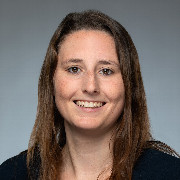 Dr. med. vet. Fabienne BlunschiStudium an der Vetsuisse Fakultät der Universität Bern von 2014-2019. Rotierendes Internship, Klinik für Kleintiere, Justus-Liebig-Universität Gießen mit anschliessender Assistenzstelle und Doktorarbeit auf der Inneren Medizin mit Schwerpunkt Notfall- und Intensivmedizin. Seit 2023
Residency ECVECC (European College of Veterinary Emergency and Critical Care) an der Justus-Liebig-Universität Gießen.